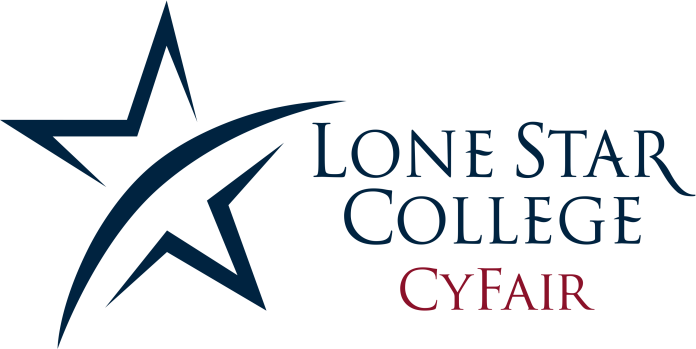 Date:		Day/Date	Time:		Course:  		 Course Title:	Instructor:	Location:									 	Notes:Name/Title: Division/Center:	       Transitional Studies/Education/Student Success